Contents:Statement of intentKey roles and responsibilitiesDefinitionsTraining of staffThe role of the childIndividual Healthcare Plans (IHCPs)MedicinesEmergenciesAvoiding unacceptable practiceInsuranceComplaintsAppendicesIndividual healthcare plan implementation procedureIndividual healthcare plan templateParental agreement for a school to administer medicine templateRecord of medicine administered to an individual child templateRecord of medicine administered to all childrenStaff training record – administration of medicinesContacting emergency servicesModel letter inviting parents to contribute to individual healthcare plan developmentStatement of intentManchester Road Primary Academy wishes to ensure that pupils with medical conditions receive appropriate care and support at school. This policy has been developed in line with the Department for Education’s guidance released in April 2014 – “Supporting pupils at school with medical conditions”.Ofsted places a clear emphasis on meeting the needs of pupils with SEN and Disabilities and this includes children with medical conditions.At Manchester Road Primary Academy, we aim to:Value all pupils in our school equally.Ensure that all pupils have equal access to a broad, balanced curriculum which is differentiated to meet individual needs and abilities.Ensure all pupils make good or better progress regardless of their difficulties or disabilities.Recognise and address the particular needs of every child within our school.Offer high quality support to ensure all needs are met.Promote an inclusive ethos at every opportunity.Signed by Mrs J. Taylor       		Principal                                        Date:  July 2023                                        Chair of Governors                              Date:Key roles and responsibilitiesThe Local Authority (LA) is responsible for:Promoting cooperation between relevant partners and stakeholders regarding supporting pupils with medical conditions.Providing support, advice and guidance to schools and their staff.Making alternative arrangements for the education of pupils who need to be out of school for fifteen days or more due to a medical condition.Providing suitable training to school staff in supporting pupils with medical conditions to ensure that Individual Healthcare Plans can be delivered effectively.The Governing Body is responsible for:The overall implementation of the Supporting Pupils with Medical Conditions Policy and procedures of Manchester Road Primary Academy.Ensuring that the Supporting Pupils with Medical Conditions Policy, as written, does not discriminate on any grounds including, but not limited to: ethnicity/national origin, culture, religion, gender, disability or sexual orientation.Handling complaints regarding this policy as outlined in the school’s Complaints Policy. Ensuring that all pupils with medical conditions are able to participate fully in all aspects of school life.Ensuring that relevant training provided by the LA is delivered to staff members who take on responsibility to support children with medical conditions.Guaranteeing that information and teaching support materials regarding supporting pupils with medical conditions are available to members of staff with responsibilities under this policy.Keeping written records of any and all medicines administered to individual pupils and across the school population.Ensuring the level of insurance in place reflects the level of risk. The Headteacher is responsible for:The day-to-day implementation and management of the Supporting Pupils with Medical Conditions Policy and procedures of .Ensuring the policy is developed effectively with partner agencies.Making staff aware of this policy.Liaising with healthcare professionals regarding the training required for staff.Making staff who need to know aware of a child’s medical condition.Developing Individual Healthcare Plans (IHCPs).Ensuring a sufficient number of trained members of staff are available to implement the policy and deliver IHCPs in normal, contingency and emergency situations.If necessary, facilitating the recruitment of a member of staff for the purpose of delivering the promises made in this policy.Ensuring the correct level of insurance is in place for teachers who support pupils in line with this policy.Contacting the school nursing service in the case of any child who has a medical condition.Staff members are responsible for:Taking appropriate steps to support children with medical conditions.Where necessary, making reasonable adjustments to include pupils with medical conditions into lessons.Administering medication, if they have agreed to undertake that responsibility.Undertaking training to achieve the necessary competency for supporting pupils with medical conditions, if they have agreed to undertake that responsibility.Familiarising themselves with procedures detailing how to respond when they become aware that a pupil with a medical condition needs help.Name of staff member is responsible for administering injections.School nurses are responsible for:Notifying the school when a child has been identified with requiring support in school due to a medical condition.Liaising locally with lead clinicians on appropriate support.Parents and carers are responsible for:Keeping the school informed about any changes to their child/children’s health.Completing a parental agreement for school to administer medicine form before bringing medication into school.Providing the school with the medication their child requires and keeping it up to date.Collecting any leftover medicine at the end of the course or year.Discussing medications with their child/children prior to requesting that a staff member administers the medication.Where necessary, developing an Individual Healthcare Plan (IHCP) for their child in collaboration with the Headteacher, other staff members and healthcare professionals.Definitions“Medication” is defined as any prescribed or over the counter medicine.“Prescription medication” is defined as any drug or device prescribed by a doctor.A “staff member” is defined as any member of staff employed at Manchester Road Primary Academy, including teachers.Training of staffTeachers and support staff will receive training on the Supporting Pupils with Medical Conditions Policy as part of their new starter induction.Teachers and support staff will receive regular and ongoing training as part of their development.Teachers who undertake responsibilities under this policy will receive the following training externally:Epilepsy TrainingAdd details of training courseAdd details of training courseAdd details of training courseThe clinical lead for this training is Shirley Grimshaw (School Nurse).No staff member may administer prescription medicines or undertake any healthcare procedures without undergoing training specific to the responsibility, including administeringNo staff member may administer drugs by injection unless they have received training in this responsibilitySENCOs (Miss Leah and Mrs Binless) and the Child Protection Officer (Mrs Woods) will keep a record of training undertaken and a list of teachers qualified to undertake responsibilities under this policy.The role of the childChildren who are competent will be encouraged to take responsibility for managing their own medicines and procedures.Where possible, pupils will be allowed to carry their own medicines and devices. Where this is not possible, their medicines will be located in an easily accessible location.If pupils refuse to take medication or to carry out a necessary procedure, parents will be informed so that alternative options can be explored.Where appropriate, pupils will be encouraged to take their own medication under the supervision of a teacher.Individual Healthcare Plans (IHCPs)Where necessary, an Individual Healthcare Plan (IHCP) will be developed in collaboration with the pupil, parents/carers, Headteacher, Special Educational Needs Coordinator (SENCO) and medical professionals.IHCPs will be easily accessible whilst preserving confidentiality.IHCPs will be reviewed at least annually or when a child’s medical circumstances change, whichever is sooner.Where a pupil has an Education, Health and Care plan or special needs statement, the IHCP will be linked to it or become part of it.Where a child is returning from a period of hospital education or alternative provision or home tuition, we will work with the LA and education provider to ensure that the IHCP identifies the support the child needs to reintegrate.MedicinesWhere possible, it is preferable for medicines to be prescribed in frequencies that allow the pupil to take them outside of school hours.If this is not possible, prior to staff members administering any medication, the parents/carers of the child must complete and sign a parental agreement for a school to administer medicine form.No child will be given any prescription or non-prescription medicines without written parental consent except in exceptional circumstances.Where a pupil is prescribed medication without their parents’/carers’ knowledge, every effort will be made to encourage the pupil to involve their parents while respecting their right to confidentiality.No child under 16 years of age will be given medication containing aspirin without a doctor’s prescription.Medicines MUST be in date, labelled, and provided in the original container (except in the case of insulin which may come in a pen or pump) with dosage instructions. Medicines which do not meet these criteria will not be administered.A maximum of          supply of the medication may be provided to the school at one time.Controlled drugs may only be taken on school premises by the individual to whom they have been prescribed. Passing such drugs to others is an offence which will be dealt with under our Drug and Alcohol Policy.Medications will be stored in the nurse’s office/headteacher’s office/ bursar’s office/staff room.Any medications left over at the end of the course will be returned to the child’s parents.Written records will be kept of any medication administered to children.Pupils will never be prevented from accessing their medication.Manchester Road Primary Academy cannot be held responsible for side effects that occur when medication is taken correctly.EmergenciesMedical emergencies will be dealt with under the school’s emergency procedures.Where an Individual Healthcare Plan (IHCP) is in place, it should detail:What constitutes an emergency.What to do in an emergency.Pupils will be informed in general terms of what to do in an emergency such as telling a teacher.If a pupil needs to be taken to hospital, a member of staff will remain with the child until their parents arrive.Avoiding unacceptable practice Manchester Road Primary Academy understands that the following behaviour is unacceptable:Assuming that pupils with the same condition require the same treatment.Ignoring the views of the pupil and/or their parents.Ignoring medical evidence or opinion.Sending pupils home frequently or preventing them from taking part in activities at schoolSending the pupil to the medical room or school office alone if they become ill.Penalising pupils with medical conditions for their attendance record where the absences relate to their condition.Making parents feel obliged or forcing parents to attend school to administer medication or provide medical support, including toilet issues.Creating barriers to children participating in school life, including school trips.Refusing to allow pupils to eat, drink or use the toilet when they need to in order to manage their condition.InsuranceTeachers who undertake responsibilities within this policy are covered by the school’s insurance.Add details of the insurance arrangements your school has in place which cover staff providing support to pupils with medical conditions.Full written insurance policy documents are available to be viewed by members of staff who are providing support to pupils with medical conditions. Those who wish to see the documents should contact the Headteacher.ComplaintsThe details of how to make a complaint can be found in the Complaints Policy:Stage 1 - Complaint Heard by Staff MemberStage 2 - Complaint Heard by HeadteacherStage 3 – Complaint Heard by Governing Bodies’ Complaints Appeal Panel (CAP)Appendix 1 - Individual healthcare plan implementation procedureAppendix 2 - Individual healthcare plan templateAppendix 3 - Parental agreement for a school to administer medicine templateThe school will not give your child medicine unless you complete and sign this form, and the school has a policy that the staff can administer medicine.The above information is, to the best of my knowledge, accurate at the time of writing and I give consent to school/setting staff administering medicine in accordance with the school/setting policy. I will inform the school/setting immediately, in writing, if there is any change in dosage or frequency of the medication or if the medicine is stopped.Signature(s)		              Date	Appendix 4 - Record of medicine administered to an individual child templateStaff signature		Signature of parent		Appendix 5 - Record of medicine administered to all children	Date	Child’s name	Time	Name of	Dose given	Any reactions	Signature	Print name				medicine			of staffAppendix 6 - Staff training record – administration of medicinesI confirm that add name of member of staff has received the training detailed above and is competent to carry out any necessary treatment. I recommend that the training is updated by add name of member of staff.Trainer’s signature		Date		I confirm that I have received the training detailed above.Staff signature		Date		Suggested review date  	 Appendix 7 - Contacting emergency servicesRequest an ambulance - dial 999, ask for an ambulance and be ready with the information below.Speak clearly and slowly and be ready to repeat information if asked.Your telephone number – 0161 3703079Your name.Your location as follows:  Manchester Road Primary SchoolManchester RoadDroylsdenM43 6GDThe exact location of the patient within the school.The name of the child and a brief description of their symptoms.The best entrance to use and state that the crew will be met and taken to the patient.Put a completed copy of this form by the phone.Appendix 8 - Model letter inviting parents to contribute to individual healthcare plan developmentDear Parent,RE: DEVELOPING AN INDIVIDUAL HEALTHCARE PLAN FOR YOUR CHILDThank you for informing us of your child’s medical condition. I enclose a copy of the school’s policy for supporting pupils at school with medical conditions for your information.A central requirement of the policy is for an individual healthcare plan to be prepared, setting out what support each pupil needs and how this will be provided. Individual healthcare plans are developed in partnership with the school, parents/carers, pupils, and the relevant healthcare professional who can advise on your child’s case.  The aim is to ensure that we know how to support your child effectively and to provide clarity about what needs to be done, when and by whom. Although individual healthcare plans are likely to be helpful in the majority of cases, it is possible that not all children will require one. We will need to make judgements about how your child’s medical condition impacts their ability to participate fully in school life, and the level of detail within plans will depend on the complexity of their condition and the degree of support needed.A meeting to start the process of developing your child’s individual health care plan has been scheduled for xx/xx/xx.  I hope that this is convenient for you and would be grateful if you could confirm whether you are able to attend. The meeting will include add details of team. Please let us know if you would like us to invite another medical practitioner, healthcare professional or specialist and provide any other evidence you would like us to consider at the meeting as soon as possible. If you are unable to attend, it would be helpful if you could complete the attached individual healthcare plan template and return it, together with any relevant evidence, for consideration at the meeting.  I or add name of other staff lead would be happy for you contact me [them] by email or to speak by phone if this would be helpful.Yours sincerely,Name of HeadteacherManchester Road Primary Academy Individual Health Care PlanDescribe medical needs and give details of child’s symptoms, triggers, signs, treatments, facilities, equipment or devices, environmental issues etc.Name of medication, dose, method of administration, when to be taken, side effects, contra-indications, administered by/self-administered with/without supervision.Daily care requirements Specific support for the pupil’s educational, social and emotional needsArrangements for school visits/trips etc.Other informationDescribe what constitutes an emergency, and the action to take if this occursWho is responsible in an emergency (state if different for off-site activities)Plan developed withStaff training needed/undertaken – who, what, whenForm copied to Manchester Road Primary Academy medicine administering form Manchester Road Primary Academy medicine administering form Manchester Road Primary Academy medicine administering form Manchester Road Primary Academy medicine administering form Manchester Road Primary Academy medicine administering formDate for review to be initiated byName of childDate of birthGroup/class/formMedical condition or illnessMedicineName/type of medicine(as described on the container)Expiry dateDosage and methodTimingSpecial precautions/other instructionsAre there any side effects that the school/setting needs to know about?Self-administration – y/nProcedures to take in an emergencyNB: Medicines must be in the original container as dispensed by the pharmacyContact DetailsNB: Medicines must be in the original container as dispensed by the pharmacyContact DetailsNB: Medicines must be in the original container as dispensed by the pharmacyContact DetailsNB: Medicines must be in the original container as dispensed by the pharmacyContact DetailsNB: Medicines must be in the original container as dispensed by the pharmacyContact DetailsNameDaytime telephone no.Relationship to childAddressI understand that I must deliver the medicine personally toAdd name of agreed member of staffAdd name of agreed member of staffAdd name of agreed member of staffAdd name of agreed member of staffManchester Road Primary Academy record of medicine administered to an individual childManchester Road Primary Academy record of medicine administered to an individual childManchester Road Primary Academy record of medicine administered to an individual childManchester Road Primary Academy record of medicine administered to an individual childManchester Road Primary Academy record of medicine administered to an individual childName of childDate medicine provided by parentGroup/class/formQuantity receivedName and strength of medicineExpiry dateQuantity returnedDose and frequency of medicineDateTime givenDose givenName of member of staffStaff initialsDateTime givenDose givenName of member of staffStaff initialsDateTime givenDose givenName of member of staffStaff initialsDateTime givenDose givenName of member of staffStaff initialsDateTime givenDose givenName of member of staffStaff initialsDateTime givenDose givenName of member of staffStaff initialsDateTime givenDose givenName of member of staffStaff initialsDateTime givenDose givenName of member of staffStaff initialsDateTime givenDose givenName of member of staffStaff initialsManchester Road Primary AcademyName of school/setting:Name:Type of training received:Date of training completed:Training provided by:Profession and title: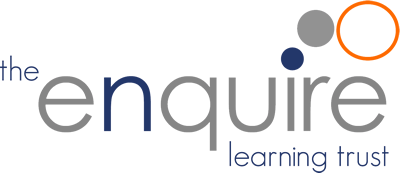 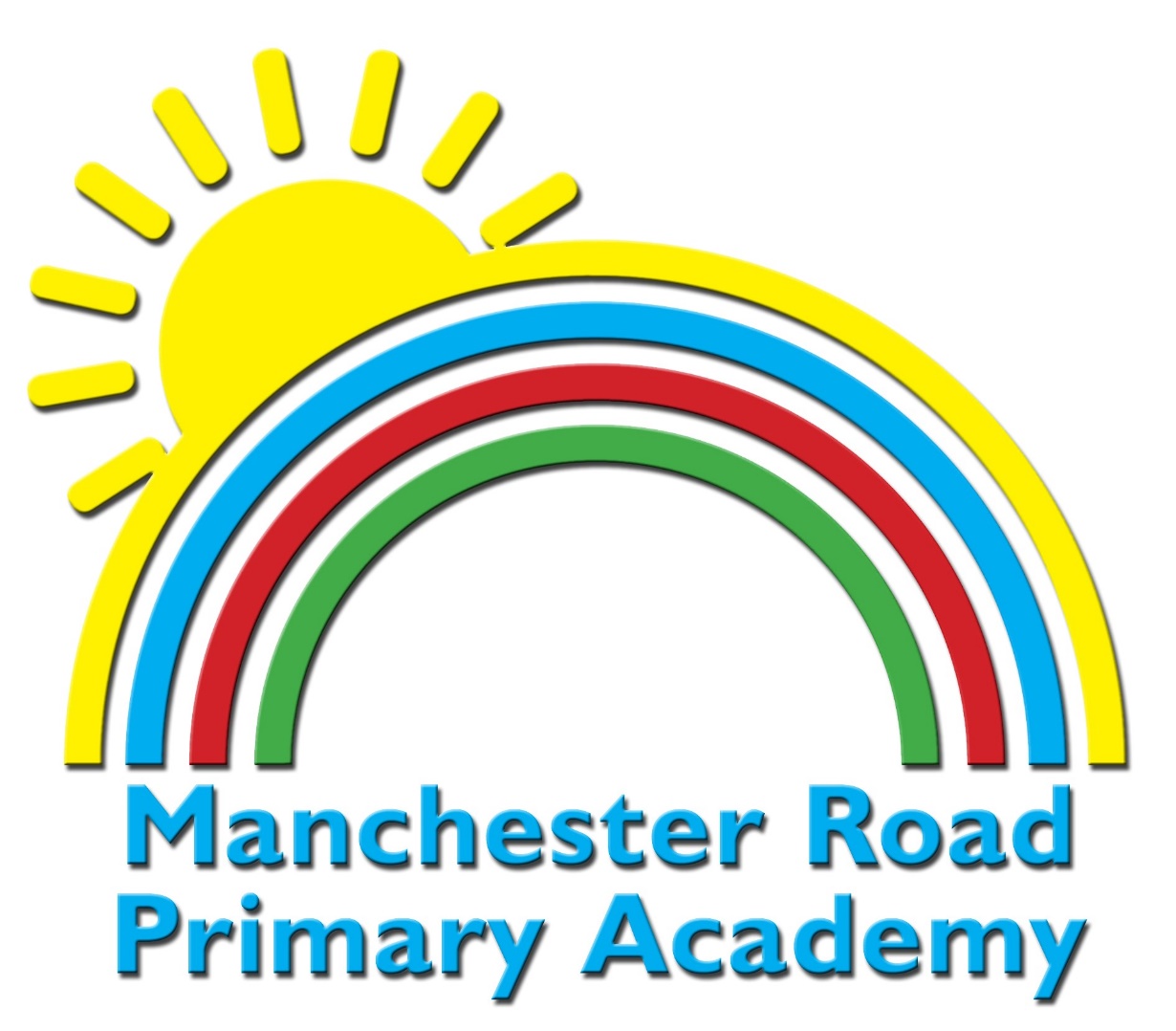 